Plant and Equipment Risk Management Form1. Hazard Management Details – General1. Hazard Management Details – General1. Hazard Management Details – General1. Hazard Management Details – GeneralPlant/Equipment Item: Wheelchair – Non PoweredMake/Model No.: Make/Model No.: Serial No.: School / Work Location:       Region:      Region:      Region:      Name of Person(s) Conducting Activity:Name of Person(s) Conducting Activity:Name of Person(s) Conducting Activity:Date Conducted:      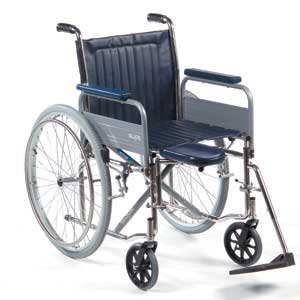 Description of Use: A wheelchair is a device used for the transport of mobility impaired persons.  The wheelchair may be propelled by either the user or a person standing behind it. Summary of Key Risks: (refer to appropriate subsections) EntanglementImpact and cutting injuriesErgonomicsFrictionConditionSlip, Trip and fall2.  Documentation2.  Documentation2.  DocumentationRelevant Legislation/StandardsY / NCommentsIs plant required to be registered?Y   N Is a user license required?Y   N  Key Reference material AS3695:1992  Wheelchairs - Product requirementsPlant DocumentationY / NCommentsAre operator’s manuals accessible?Y   N  Is this a restricted use item?Y   N  Does this item require safe use documents/test?Y   N  3. Hazard Identification3. Hazard IdentificationHazards InspectedHazards InspectedRisk AssessmentRisk AssessmentRisk AssessmentDescription of RiskControl MeasuresConsLikeRiskLevelENTANGLEMENTCan anyone’s hair, clothing, gloves, cleaning brushes, tools, rags or other materials become entangled with moving parts of the plant or materials?Y  NModeratePossibleMediumLong hair, items of clothing and miscellaneous items may become entangled in the wheels.Ensure long hair is tied back; clothing and other miscellaneous items are appropriately secured or removed prior to use.Hazards InspectedHazards InspectedRisk AssessmentRisk AssessmentRisk AssessmentDescription of RiskControl MeasuresConsLikeRiskLevelIMPACT AND CUTTING INJURIESCan anyone be crushed/cut/struck etc. due to:Unsecured items e.g. bags, satchels and miscellaneous items may fall from the wheelchair.Operating the wheelchair on uneven, slippery or steep terrain increases the risk of an impact and cutting injuries (e.g. potholes, cracks etc.). Large, heavy bags or accessories placed on the back of the wheelchair may change the centre of gravity resulting in instability increasing the risk of the wheelchair tipping over.Wheelchair may collapse if not appropriately secured.Risk of injury if wheelchair is not appropriately secured during transport.Ensure bags, satchels and miscellaneous items are appropriately secured and are not placed on the handles of the wheelchair.Ensure appropriate access and egress arrangements are in place for your workplace.Operator to inspect wheelchair and terrain for any hazards prior to using the wheelchair.Wheelchair to be serviced regularly in line with the manufacturers/operators manual.Ensure user and/or person pushing the wheelchair is aware of correct operation to prevent tipping.Ensure only correct parts and accessories are used on the wheel chair.Where possible ensure wheelchair occupant is transferred to a fixed seat and the wheelchair secured appropriately otherwise ensure wheelchair and user securing systems are used.Material falling off the plant?Y  NInsignificantPossibleLowUnsecured items e.g. bags, satchels and miscellaneous items may fall from the wheelchair.Operating the wheelchair on uneven, slippery or steep terrain increases the risk of an impact and cutting injuries (e.g. potholes, cracks etc.). Large, heavy bags or accessories placed on the back of the wheelchair may change the centre of gravity resulting in instability increasing the risk of the wheelchair tipping over.Wheelchair may collapse if not appropriately secured.Risk of injury if wheelchair is not appropriately secured during transport.Ensure bags, satchels and miscellaneous items are appropriately secured and are not placed on the handles of the wheelchair.Ensure appropriate access and egress arrangements are in place for your workplace.Operator to inspect wheelchair and terrain for any hazards prior to using the wheelchair.Wheelchair to be serviced regularly in line with the manufacturers/operators manual.Ensure user and/or person pushing the wheelchair is aware of correct operation to prevent tipping.Ensure only correct parts and accessories are used on the wheel chair.Where possible ensure wheelchair occupant is transferred to a fixed seat and the wheelchair secured appropriately otherwise ensure wheelchair and user securing systems are used.Uncontrolled/unexpected movement of plant/load?Y  NModeratePossibleMediumUnsecured items e.g. bags, satchels and miscellaneous items may fall from the wheelchair.Operating the wheelchair on uneven, slippery or steep terrain increases the risk of an impact and cutting injuries (e.g. potholes, cracks etc.). Large, heavy bags or accessories placed on the back of the wheelchair may change the centre of gravity resulting in instability increasing the risk of the wheelchair tipping over.Wheelchair may collapse if not appropriately secured.Risk of injury if wheelchair is not appropriately secured during transport.Ensure bags, satchels and miscellaneous items are appropriately secured and are not placed on the handles of the wheelchair.Ensure appropriate access and egress arrangements are in place for your workplace.Operator to inspect wheelchair and terrain for any hazards prior to using the wheelchair.Wheelchair to be serviced regularly in line with the manufacturers/operators manual.Ensure user and/or person pushing the wheelchair is aware of correct operation to prevent tipping.Ensure only correct parts and accessories are used on the wheel chair.Where possible ensure wheelchair occupant is transferred to a fixed seat and the wheelchair secured appropriately otherwise ensure wheelchair and user securing systems are used.Lack of capacity to slow, stop or immobilise plant?Y  NModeratePossibleMediumUnsecured items e.g. bags, satchels and miscellaneous items may fall from the wheelchair.Operating the wheelchair on uneven, slippery or steep terrain increases the risk of an impact and cutting injuries (e.g. potholes, cracks etc.). Large, heavy bags or accessories placed on the back of the wheelchair may change the centre of gravity resulting in instability increasing the risk of the wheelchair tipping over.Wheelchair may collapse if not appropriately secured.Risk of injury if wheelchair is not appropriately secured during transport.Ensure bags, satchels and miscellaneous items are appropriately secured and are not placed on the handles of the wheelchair.Ensure appropriate access and egress arrangements are in place for your workplace.Operator to inspect wheelchair and terrain for any hazards prior to using the wheelchair.Wheelchair to be serviced regularly in line with the manufacturers/operators manual.Ensure user and/or person pushing the wheelchair is aware of correct operation to prevent tipping.Ensure only correct parts and accessories are used on the wheel chair.Where possible ensure wheelchair occupant is transferred to a fixed seat and the wheelchair secured appropriately otherwise ensure wheelchair and user securing systems are used.The plant tipping or rolling over?Y  NModeratePossibleMediumUnsecured items e.g. bags, satchels and miscellaneous items may fall from the wheelchair.Operating the wheelchair on uneven, slippery or steep terrain increases the risk of an impact and cutting injuries (e.g. potholes, cracks etc.). Large, heavy bags or accessories placed on the back of the wheelchair may change the centre of gravity resulting in instability increasing the risk of the wheelchair tipping over.Wheelchair may collapse if not appropriately secured.Risk of injury if wheelchair is not appropriately secured during transport.Ensure bags, satchels and miscellaneous items are appropriately secured and are not placed on the handles of the wheelchair.Ensure appropriate access and egress arrangements are in place for your workplace.Operator to inspect wheelchair and terrain for any hazards prior to using the wheelchair.Wheelchair to be serviced regularly in line with the manufacturers/operators manual.Ensure user and/or person pushing the wheelchair is aware of correct operation to prevent tipping.Ensure only correct parts and accessories are used on the wheel chair.Where possible ensure wheelchair occupant is transferred to a fixed seat and the wheelchair secured appropriately otherwise ensure wheelchair and user securing systems are used.Parts of the plant disintegrating or collapsing?Y  NUnsecured items e.g. bags, satchels and miscellaneous items may fall from the wheelchair.Operating the wheelchair on uneven, slippery or steep terrain increases the risk of an impact and cutting injuries (e.g. potholes, cracks etc.). Large, heavy bags or accessories placed on the back of the wheelchair may change the centre of gravity resulting in instability increasing the risk of the wheelchair tipping over.Wheelchair may collapse if not appropriately secured.Risk of injury if wheelchair is not appropriately secured during transport.Ensure bags, satchels and miscellaneous items are appropriately secured and are not placed on the handles of the wheelchair.Ensure appropriate access and egress arrangements are in place for your workplace.Operator to inspect wheelchair and terrain for any hazards prior to using the wheelchair.Wheelchair to be serviced regularly in line with the manufacturers/operators manual.Ensure user and/or person pushing the wheelchair is aware of correct operation to prevent tipping.Ensure only correct parts and accessories are used on the wheel chair.Where possible ensure wheelchair occupant is transferred to a fixed seat and the wheelchair secured appropriately otherwise ensure wheelchair and user securing systems are used.Contact with moving parts during testing, inspection, operation, maintenance, cleaning or repair?Y  NUnsecured items e.g. bags, satchels and miscellaneous items may fall from the wheelchair.Operating the wheelchair on uneven, slippery or steep terrain increases the risk of an impact and cutting injuries (e.g. potholes, cracks etc.). Large, heavy bags or accessories placed on the back of the wheelchair may change the centre of gravity resulting in instability increasing the risk of the wheelchair tipping over.Wheelchair may collapse if not appropriately secured.Risk of injury if wheelchair is not appropriately secured during transport.Ensure bags, satchels and miscellaneous items are appropriately secured and are not placed on the handles of the wheelchair.Ensure appropriate access and egress arrangements are in place for your workplace.Operator to inspect wheelchair and terrain for any hazards prior to using the wheelchair.Wheelchair to be serviced regularly in line with the manufacturers/operators manual.Ensure user and/or person pushing the wheelchair is aware of correct operation to prevent tipping.Ensure only correct parts and accessories are used on the wheel chair.Where possible ensure wheelchair occupant is transferred to a fixed seat and the wheelchair secured appropriately otherwise ensure wheelchair and user securing systems are used.Being thrown off or under the plant?Y  NModerateUnlikelyMediumUnsecured items e.g. bags, satchels and miscellaneous items may fall from the wheelchair.Operating the wheelchair on uneven, slippery or steep terrain increases the risk of an impact and cutting injuries (e.g. potholes, cracks etc.). Large, heavy bags or accessories placed on the back of the wheelchair may change the centre of gravity resulting in instability increasing the risk of the wheelchair tipping over.Wheelchair may collapse if not appropriately secured.Risk of injury if wheelchair is not appropriately secured during transport.Ensure bags, satchels and miscellaneous items are appropriately secured and are not placed on the handles of the wheelchair.Ensure appropriate access and egress arrangements are in place for your workplace.Operator to inspect wheelchair and terrain for any hazards prior to using the wheelchair.Wheelchair to be serviced regularly in line with the manufacturers/operators manual.Ensure user and/or person pushing the wheelchair is aware of correct operation to prevent tipping.Ensure only correct parts and accessories are used on the wheel chair.Where possible ensure wheelchair occupant is transferred to a fixed seat and the wheelchair secured appropriately otherwise ensure wheelchair and user securing systems are used.Contact with sharp or flying objects? (e.g. work pieces being ejected)Y  NUnsecured items e.g. bags, satchels and miscellaneous items may fall from the wheelchair.Operating the wheelchair on uneven, slippery or steep terrain increases the risk of an impact and cutting injuries (e.g. potholes, cracks etc.). Large, heavy bags or accessories placed on the back of the wheelchair may change the centre of gravity resulting in instability increasing the risk of the wheelchair tipping over.Wheelchair may collapse if not appropriately secured.Risk of injury if wheelchair is not appropriately secured during transport.Ensure bags, satchels and miscellaneous items are appropriately secured and are not placed on the handles of the wheelchair.Ensure appropriate access and egress arrangements are in place for your workplace.Operator to inspect wheelchair and terrain for any hazards prior to using the wheelchair.Wheelchair to be serviced regularly in line with the manufacturers/operators manual.Ensure user and/or person pushing the wheelchair is aware of correct operation to prevent tipping.Ensure only correct parts and accessories are used on the wheel chair.Where possible ensure wheelchair occupant is transferred to a fixed seat and the wheelchair secured appropriately otherwise ensure wheelchair and user securing systems are used.The mobility of the plant?Y  NUnsecured items e.g. bags, satchels and miscellaneous items may fall from the wheelchair.Operating the wheelchair on uneven, slippery or steep terrain increases the risk of an impact and cutting injuries (e.g. potholes, cracks etc.). Large, heavy bags or accessories placed on the back of the wheelchair may change the centre of gravity resulting in instability increasing the risk of the wheelchair tipping over.Wheelchair may collapse if not appropriately secured.Risk of injury if wheelchair is not appropriately secured during transport.Ensure bags, satchels and miscellaneous items are appropriately secured and are not placed on the handles of the wheelchair.Ensure appropriate access and egress arrangements are in place for your workplace.Operator to inspect wheelchair and terrain for any hazards prior to using the wheelchair.Wheelchair to be serviced regularly in line with the manufacturers/operators manual.Ensure user and/or person pushing the wheelchair is aware of correct operation to prevent tipping.Ensure only correct parts and accessories are used on the wheel chair.Where possible ensure wheelchair occupant is transferred to a fixed seat and the wheelchair secured appropriately otherwise ensure wheelchair and user securing systems are used.Inappropriate parts and accessories being used?Y  NModeratePossibleMediumUnsecured items e.g. bags, satchels and miscellaneous items may fall from the wheelchair.Operating the wheelchair on uneven, slippery or steep terrain increases the risk of an impact and cutting injuries (e.g. potholes, cracks etc.). Large, heavy bags or accessories placed on the back of the wheelchair may change the centre of gravity resulting in instability increasing the risk of the wheelchair tipping over.Wheelchair may collapse if not appropriately secured.Risk of injury if wheelchair is not appropriately secured during transport.Ensure bags, satchels and miscellaneous items are appropriately secured and are not placed on the handles of the wheelchair.Ensure appropriate access and egress arrangements are in place for your workplace.Operator to inspect wheelchair and terrain for any hazards prior to using the wheelchair.Wheelchair to be serviced regularly in line with the manufacturers/operators manual.Ensure user and/or person pushing the wheelchair is aware of correct operation to prevent tipping.Ensure only correct parts and accessories are used on the wheel chair.Where possible ensure wheelchair occupant is transferred to a fixed seat and the wheelchair secured appropriately otherwise ensure wheelchair and user securing systems are used.OtherY  NUnsecured items e.g. bags, satchels and miscellaneous items may fall from the wheelchair.Operating the wheelchair on uneven, slippery or steep terrain increases the risk of an impact and cutting injuries (e.g. potholes, cracks etc.). Large, heavy bags or accessories placed on the back of the wheelchair may change the centre of gravity resulting in instability increasing the risk of the wheelchair tipping over.Wheelchair may collapse if not appropriately secured.Risk of injury if wheelchair is not appropriately secured during transport.Ensure bags, satchels and miscellaneous items are appropriately secured and are not placed on the handles of the wheelchair.Ensure appropriate access and egress arrangements are in place for your workplace.Operator to inspect wheelchair and terrain for any hazards prior to using the wheelchair.Wheelchair to be serviced regularly in line with the manufacturers/operators manual.Ensure user and/or person pushing the wheelchair is aware of correct operation to prevent tipping.Ensure only correct parts and accessories are used on the wheel chair.Where possible ensure wheelchair occupant is transferred to a fixed seat and the wheelchair secured appropriately otherwise ensure wheelchair and user securing systems are used.Hazards InspectedHazards InspectedRisk AssessmentRisk AssessmentRisk AssessmentRisk AssessmentDescription of RiskControl MeasuresConsLikeRiskLevelSHEARINGCan anyone’s body parts be sheared between two parts of plant, or between a part of the plant and a work piece or structure?Y  NPRESSURISED CONTENTCan anyone come into contact with fluids or gases under high pressure, due to plant failure or misuse of the plant?Y  NELECTRICITYCan anyone be injured or burnt due to:Live electrical conductors? (e.g. exposed wires)Y  NWorking in close proximity to electrical conductors?Y  NAccess to electricity?Y  NDamaged or poorly maintained electrical leads, cables or switches?Y  NWater near electrical equipment?Y  NLack of isolation procedures?Y  NOtherY  NHazards InspectedHazards InspectedRisk AssessmentRisk AssessmentRisk AssessmentDescription of RiskControl MeasuresConsLikeRiskLevelERGONOMICSCan anyone be injured due to:Repetitive upper limb use is required to propel chair which increases the risk of injury.Steep gradients or inclines may create need for excessive effort and increase the risk of injury.Unexpected movement may occur if the wheelchair is not appropriately secured prior to transferring the occupant in or out of the equipment.The use of wheelchairs in areas or environments not designed for their use may pose a number of risks to the occupant / person pushing the wheelchair (e.g. stairs, sand, rough ground etc.).Ensure operator has appropriate upper body strength and takes frequent rest breaks.Ensure operators have appropriate manual handling training.Ensure appropriate wheelchair access/egress is always available through good housekeeping practices and the wheelchair is not used in unsuitable locations and areas.Ensure brakes are locked in place prior to transferring person in and out of wheel chair.Inspect terrain for any hazards prior to operating wheelchair.  Approach steep gradients in a diagonal fashion and/or use two people to steady/push the wheelchair.Poorly designed workstation?Y  NRepetitive upper limb use is required to propel chair which increases the risk of injury.Steep gradients or inclines may create need for excessive effort and increase the risk of injury.Unexpected movement may occur if the wheelchair is not appropriately secured prior to transferring the occupant in or out of the equipment.The use of wheelchairs in areas or environments not designed for their use may pose a number of risks to the occupant / person pushing the wheelchair (e.g. stairs, sand, rough ground etc.).Ensure operator has appropriate upper body strength and takes frequent rest breaks.Ensure operators have appropriate manual handling training.Ensure appropriate wheelchair access/egress is always available through good housekeeping practices and the wheelchair is not used in unsuitable locations and areas.Ensure brakes are locked in place prior to transferring person in and out of wheel chair.Inspect terrain for any hazards prior to operating wheelchair.  Approach steep gradients in a diagonal fashion and/or use two people to steady/push the wheelchair.Repetitive body movement?Y  NModeratePossibleMediumRepetitive upper limb use is required to propel chair which increases the risk of injury.Steep gradients or inclines may create need for excessive effort and increase the risk of injury.Unexpected movement may occur if the wheelchair is not appropriately secured prior to transferring the occupant in or out of the equipment.The use of wheelchairs in areas or environments not designed for their use may pose a number of risks to the occupant / person pushing the wheelchair (e.g. stairs, sand, rough ground etc.).Ensure operator has appropriate upper body strength and takes frequent rest breaks.Ensure operators have appropriate manual handling training.Ensure appropriate wheelchair access/egress is always available through good housekeeping practices and the wheelchair is not used in unsuitable locations and areas.Ensure brakes are locked in place prior to transferring person in and out of wheel chair.Inspect terrain for any hazards prior to operating wheelchair.  Approach steep gradients in a diagonal fashion and/or use two people to steady/push the wheelchair.Constrained body posture or the need for excessive effort?Y  NModeratePossibleMediumRepetitive upper limb use is required to propel chair which increases the risk of injury.Steep gradients or inclines may create need for excessive effort and increase the risk of injury.Unexpected movement may occur if the wheelchair is not appropriately secured prior to transferring the occupant in or out of the equipment.The use of wheelchairs in areas or environments not designed for their use may pose a number of risks to the occupant / person pushing the wheelchair (e.g. stairs, sand, rough ground etc.).Ensure operator has appropriate upper body strength and takes frequent rest breaks.Ensure operators have appropriate manual handling training.Ensure appropriate wheelchair access/egress is always available through good housekeeping practices and the wheelchair is not used in unsuitable locations and areas.Ensure brakes are locked in place prior to transferring person in and out of wheel chair.Inspect terrain for any hazards prior to operating wheelchair.  Approach steep gradients in a diagonal fashion and/or use two people to steady/push the wheelchair.Design deficiency causing psychological stress?Y  NRepetitive upper limb use is required to propel chair which increases the risk of injury.Steep gradients or inclines may create need for excessive effort and increase the risk of injury.Unexpected movement may occur if the wheelchair is not appropriately secured prior to transferring the occupant in or out of the equipment.The use of wheelchairs in areas or environments not designed for their use may pose a number of risks to the occupant / person pushing the wheelchair (e.g. stairs, sand, rough ground etc.).Ensure operator has appropriate upper body strength and takes frequent rest breaks.Ensure operators have appropriate manual handling training.Ensure appropriate wheelchair access/egress is always available through good housekeeping practices and the wheelchair is not used in unsuitable locations and areas.Ensure brakes are locked in place prior to transferring person in and out of wheel chair.Inspect terrain for any hazards prior to operating wheelchair.  Approach steep gradients in a diagonal fashion and/or use two people to steady/push the wheelchair.Inadequate or poorly placed lighting?Y  NRepetitive upper limb use is required to propel chair which increases the risk of injury.Steep gradients or inclines may create need for excessive effort and increase the risk of injury.Unexpected movement may occur if the wheelchair is not appropriately secured prior to transferring the occupant in or out of the equipment.The use of wheelchairs in areas or environments not designed for their use may pose a number of risks to the occupant / person pushing the wheelchair (e.g. stairs, sand, rough ground etc.).Ensure operator has appropriate upper body strength and takes frequent rest breaks.Ensure operators have appropriate manual handling training.Ensure appropriate wheelchair access/egress is always available through good housekeeping practices and the wheelchair is not used in unsuitable locations and areas.Ensure brakes are locked in place prior to transferring person in and out of wheel chair.Inspect terrain for any hazards prior to operating wheelchair.  Approach steep gradients in a diagonal fashion and/or use two people to steady/push the wheelchair.Does the plant impact on the surrounding workplace and create potential hazards? (Consider potential impact on the design and layout of the workplace)Y  NModeratePossibleMediumRepetitive upper limb use is required to propel chair which increases the risk of injury.Steep gradients or inclines may create need for excessive effort and increase the risk of injury.Unexpected movement may occur if the wheelchair is not appropriately secured prior to transferring the occupant in or out of the equipment.The use of wheelchairs in areas or environments not designed for their use may pose a number of risks to the occupant / person pushing the wheelchair (e.g. stairs, sand, rough ground etc.).Ensure operator has appropriate upper body strength and takes frequent rest breaks.Ensure operators have appropriate manual handling training.Ensure appropriate wheelchair access/egress is always available through good housekeeping practices and the wheelchair is not used in unsuitable locations and areas.Ensure brakes are locked in place prior to transferring person in and out of wheel chair.Inspect terrain for any hazards prior to operating wheelchair.  Approach steep gradients in a diagonal fashion and/or use two people to steady/push the wheelchair.Is the location of the plant inappropriate? (Consider potential effects due to environmental conditions and terrain)Y  NRepetitive upper limb use is required to propel chair which increases the risk of injury.Steep gradients or inclines may create need for excessive effort and increase the risk of injury.Unexpected movement may occur if the wheelchair is not appropriately secured prior to transferring the occupant in or out of the equipment.The use of wheelchairs in areas or environments not designed for their use may pose a number of risks to the occupant / person pushing the wheelchair (e.g. stairs, sand, rough ground etc.).Ensure operator has appropriate upper body strength and takes frequent rest breaks.Ensure operators have appropriate manual handling training.Ensure appropriate wheelchair access/egress is always available through good housekeeping practices and the wheelchair is not used in unsuitable locations and areas.Ensure brakes are locked in place prior to transferring person in and out of wheel chair.Inspect terrain for any hazards prior to operating wheelchair.  Approach steep gradients in a diagonal fashion and/or use two people to steady/push the wheelchair.OtherY  NRepetitive upper limb use is required to propel chair which increases the risk of injury.Steep gradients or inclines may create need for excessive effort and increase the risk of injury.Unexpected movement may occur if the wheelchair is not appropriately secured prior to transferring the occupant in or out of the equipment.The use of wheelchairs in areas or environments not designed for their use may pose a number of risks to the occupant / person pushing the wheelchair (e.g. stairs, sand, rough ground etc.).Ensure operator has appropriate upper body strength and takes frequent rest breaks.Ensure operators have appropriate manual handling training.Ensure appropriate wheelchair access/egress is always available through good housekeeping practices and the wheelchair is not used in unsuitable locations and areas.Ensure brakes are locked in place prior to transferring person in and out of wheel chair.Inspect terrain for any hazards prior to operating wheelchair.  Approach steep gradients in a diagonal fashion and/or use two people to steady/push the wheelchair.Hazards InspectedHazards InspectedRisk AssessmentRisk AssessmentRisk AssessmentDescription of RiskControl MeasuresConsLikeRiskLevelRADIATIONCan anyone using the plant, or in the vicinity of the plant suffer injury or illness due to exposure to radiation in the form of any of the following:infra-red radiationultra violet lightmicrowavesY  NNOISECan anyone using the plant, or in the vicinity of the plant, suffer injury due to exposure to noise?Y  NVIBRATIONCan anyone be injured or suffer ill-health from exposure to vibration?Y  NFRICTIONCan anyone be burnt due to contact with moving parts, materials or surfaces of the plant?Y  NMinorUnlikelyLowWheels may create friction burns if contacted whilst at speed.Ensure limbs do not come into contact with wheels when wheelchair is in motion.SUFFOCATIONCan anyone be suffocated due to lack of oxygen, or atmospheric contamination? Y  NCONDITIONIs a hazard likely due to the age and condition of the plant? (Consider how hard the machine has been worked, and whether it is used constantly or rarely).Y  NMinorUnlikelyLowWheelchairs stored for long periods of time may deteriorate in condition and present risks in relation to the safety of seating and rubber tyres.Operator to inspect the wheelchair prior to use to ensure condition is appropriate for purpose.Can anyone be injured as a result of the plant not serviced appropriately and/or maintained in line with manufacturer’s recommendations?Y  NWheelchairs stored for long periods of time may deteriorate in condition and present risks in relation to the safety of seating and rubber tyres.Operator to inspect the wheelchair prior to use to ensure condition is appropriate for purpose.Hazards InspectedHazards InspectedRisk AssessmentRisk AssessmentRisk AssessmentDescription of RiskControl MeasuresConsLikeRiskLevelSLIPS/TRIPS/FALLSCan anyone using the plant, or in the vicinity of the plant, slip, trip or fall due to:Uneven, slippery or steep work surfaces may create risk of slips and trips. Poor housekeeping and obstacles placed in and around the wheel chair will increase the risk of a slip, trip or fall.Unexpected movement may occur if the wheelchair is not appropriately secured prior to transferring the occupant in or out of the equipment.Inspect terrain for any hazards prior to moving wheelchair. Approach steep gradients in a diagonal fashion and/or use two people to steady the wheelchair.Ensure good housekeeping practises are maintained to ensure walkways are kept clear of items to prevent collision/slips and trips.Ensure appropriate footwear and clothing is worn at all times during operation.Whenever possible the route is planned and assessed taking into account access and distances wheeled.Uneven, slippery or steep work surfaces?Y  NModeratePossibleMediumUneven, slippery or steep work surfaces may create risk of slips and trips. Poor housekeeping and obstacles placed in and around the wheel chair will increase the risk of a slip, trip or fall.Unexpected movement may occur if the wheelchair is not appropriately secured prior to transferring the occupant in or out of the equipment.Inspect terrain for any hazards prior to moving wheelchair. Approach steep gradients in a diagonal fashion and/or use two people to steady the wheelchair.Ensure good housekeeping practises are maintained to ensure walkways are kept clear of items to prevent collision/slips and trips.Ensure appropriate footwear and clothing is worn at all times during operation.Whenever possible the route is planned and assessed taking into account access and distances wheeled.Poor housekeeping, e.g. spillage in the vicinity?Y  NModeratePossibleMediumUneven, slippery or steep work surfaces may create risk of slips and trips. Poor housekeeping and obstacles placed in and around the wheel chair will increase the risk of a slip, trip or fall.Unexpected movement may occur if the wheelchair is not appropriately secured prior to transferring the occupant in or out of the equipment.Inspect terrain for any hazards prior to moving wheelchair. Approach steep gradients in a diagonal fashion and/or use two people to steady the wheelchair.Ensure good housekeeping practises are maintained to ensure walkways are kept clear of items to prevent collision/slips and trips.Ensure appropriate footwear and clothing is worn at all times during operation.Whenever possible the route is planned and assessed taking into account access and distances wheeled.Obstacles being placed in the vicinity of the plant?Y  NModeratePossibleMediumUneven, slippery or steep work surfaces may create risk of slips and trips. Poor housekeeping and obstacles placed in and around the wheel chair will increase the risk of a slip, trip or fall.Unexpected movement may occur if the wheelchair is not appropriately secured prior to transferring the occupant in or out of the equipment.Inspect terrain for any hazards prior to moving wheelchair. Approach steep gradients in a diagonal fashion and/or use two people to steady the wheelchair.Ensure good housekeeping practises are maintained to ensure walkways are kept clear of items to prevent collision/slips and trips.Ensure appropriate footwear and clothing is worn at all times during operation.Whenever possible the route is planned and assessed taking into account access and distances wheeled.Inappropriate or poorly maintained floor or walking surfaces (i.e. lack of a slip-resistant surface, unprotected holes, penetrations or gaps?)Y  NModeratePossibleMediumUneven, slippery or steep work surfaces may create risk of slips and trips. Poor housekeeping and obstacles placed in and around the wheel chair will increase the risk of a slip, trip or fall.Unexpected movement may occur if the wheelchair is not appropriately secured prior to transferring the occupant in or out of the equipment.Inspect terrain for any hazards prior to moving wheelchair. Approach steep gradients in a diagonal fashion and/or use two people to steady the wheelchair.Ensure good housekeeping practises are maintained to ensure walkways are kept clear of items to prevent collision/slips and trips.Ensure appropriate footwear and clothing is worn at all times during operation.Whenever possible the route is planned and assessed taking into account access and distances wheeled.If operating or maintaining plant at height can anyone slip, trip or fall due to:Uneven, slippery or steep work surfaces may create risk of slips and trips. Poor housekeeping and obstacles placed in and around the wheel chair will increase the risk of a slip, trip or fall.Unexpected movement may occur if the wheelchair is not appropriately secured prior to transferring the occupant in or out of the equipment.Inspect terrain for any hazards prior to moving wheelchair. Approach steep gradients in a diagonal fashion and/or use two people to steady the wheelchair.Ensure good housekeeping practises are maintained to ensure walkways are kept clear of items to prevent collision/slips and trips.Ensure appropriate footwear and clothing is worn at all times during operation.Whenever possible the route is planned and assessed taking into account access and distances wheeled.Use of work platforms, stairs or ladders?Y  NUneven, slippery or steep work surfaces may create risk of slips and trips. Poor housekeeping and obstacles placed in and around the wheel chair will increase the risk of a slip, trip or fall.Unexpected movement may occur if the wheelchair is not appropriately secured prior to transferring the occupant in or out of the equipment.Inspect terrain for any hazards prior to moving wheelchair. Approach steep gradients in a diagonal fashion and/or use two people to steady the wheelchair.Ensure good housekeeping practises are maintained to ensure walkways are kept clear of items to prevent collision/slips and trips.Ensure appropriate footwear and clothing is worn at all times during operation.Whenever possible the route is planned and assessed taking into account access and distances wheeled.Lack of guardrails or other suitable edge protection?Y  NUneven, slippery or steep work surfaces may create risk of slips and trips. Poor housekeeping and obstacles placed in and around the wheel chair will increase the risk of a slip, trip or fall.Unexpected movement may occur if the wheelchair is not appropriately secured prior to transferring the occupant in or out of the equipment.Inspect terrain for any hazards prior to moving wheelchair. Approach steep gradients in a diagonal fashion and/or use two people to steady the wheelchair.Ensure good housekeeping practises are maintained to ensure walkways are kept clear of items to prevent collision/slips and trips.Ensure appropriate footwear and clothing is worn at all times during operation.Whenever possible the route is planned and assessed taking into account access and distances wheeled.OtherY  NUneven, slippery or steep work surfaces may create risk of slips and trips. Poor housekeeping and obstacles placed in and around the wheel chair will increase the risk of a slip, trip or fall.Unexpected movement may occur if the wheelchair is not appropriately secured prior to transferring the occupant in or out of the equipment.Inspect terrain for any hazards prior to moving wheelchair. Approach steep gradients in a diagonal fashion and/or use two people to steady the wheelchair.Ensure good housekeeping practises are maintained to ensure walkways are kept clear of items to prevent collision/slips and trips.Ensure appropriate footwear and clothing is worn at all times during operation.Whenever possible the route is planned and assessed taking into account access and distances wheeled.Hazards InspectedHazards InspectedRisk AssessmentRisk AssessmentRisk AssessmentRisk AssessmentDescription of RiskDescription of RiskControl MeasuresConsConsLikeRiskLevelFIRE AND EXPLOSIONCan anyone be injured by fire?Y  NCan anyone be injured by explosion of gases, vapours, liquids, dusts, or other substances?Y  NTEMPERATURE/MOISTURECan anyone come into contact with objects at high or low temperatures?Y  NCan anyone suffer ill-health due to exposure to high or low temperatures?Y  NCan anyone be injured or suffer ill-health due to exposure to moisture?Y  NOTHERCan anyone be injured or suffer ill-health from exposure to:Chemicals?Y  NToxic gases or vapours?Y  NFumes/Dusts?Y  NOther? (please specify)Y  N4. Risk Assessment Signoff4. Risk Assessment Signoff4. Risk Assessment Signoff4. Risk Assessment Signoff4. Risk Assessment Signoff4. Risk Assessment Signoff4. Risk Assessment Signoff4. Risk Assessment Signoff4. Risk Assessment SignoffAuthorised By:      Authorised By:      Authorised By:      Signature:Signature:Signature:Signature:Date:      Date:      Consequence - Evaluate the consequences of a risk occurring according to the ratings in the top row3. Risk level - Calculate the level of risk by finding the intersection between the likelihood and the consequencesLikelihood - Evaluate the likelihood of an incident occurring according to the ratings in the left hand column4.  Risk Level/Rating and Actions 